PLAN D’ACTION 2014-2015COMITÉ LOGEMEN’MÊLEDéposé à l’assemblée générale de fondation2 décembre 2014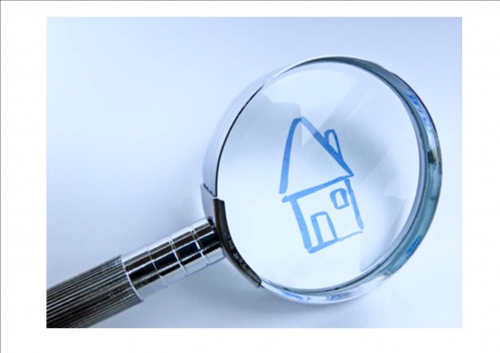 Saint-HyacintheEN VERTU DE NOS LETTRES PATENTES …Mission et mandat de l’organise tel qu’établi par le comité de fondation:«Au bénéfice des résidents et locataires de la Municipalité Régionale du Comté (MRC) des Maskoutains.Offrir un service d’aide aux locataires de la MRC des Maskoutains, prioritairement aux personnes vivant en situation de pauvreté, visant à solutionner les problèmes entourant leur situation locative ou encore le processus relié à la recherche d’un logement en leur offrant des services de consultation, d’éducation et d’information quant aux démarches et ressources pouvant améliorer leurs conditions de logement.Concevoir et développer des moyens et des ressources, organiser des activités d’éducation, de sensibilisation, de formation et de prévention pouvant aider les locataires vivant en situation de pauvreté à la prise en charge de leurs conditions de logement.Solliciter et recevoir de toute personne, organisme (constitué en corporation ou non) ou autorité (publique ou autres) des dons, legs, octrois, subventions ou autrement aux fins de mettre en application des objets ci-dessus décrits.La corporation poursuivra ses activités sans aucune fin de gains pécuniaires pour ses membres et tous les profits ou autres gains de semblable nature que pourrait faire la corporation seront utilisés uniquement pour la poursuite de ses objets».SUITES…La défense des droits:Le Comité Logemen’mêle vise à dépasser toute discrimination et vise l’accès aux logements décents pour tous les locataires du territoire de la MRC des Maskoutains.  Son service premier s’avère être la défense individuelle et collective des droits des locataires.La justice sociale et la démocratie :Le comité, de par son mandat premier, vise la justice sociale et ce par le biais de son engagement à faire de la transformation sociale.  Nous croyons qu’à travers la participation des organisations sociales comme la nôtre et surtout celle des citoyens-locataires, nous pouvons améliorer les conditions de vie des personnes et ainsi avoir des impacts sur la qualité de vie et les déterminants sociaux de ceux-ci.L’autonomie : L’organisation est un organisme sans but lucratif, issu du milieu communautaire, autonome et indépendant.  Il est régi par la Loi sur les compagnies et vise l’apport et la participation de ses membres actifs.Équité, respect et concertation :Que ce soit à travers ses services ou son approche militante, le Comité Logemen’mêle est porteur des valeurs permettant le dialogue, la confiance et la réciprocité.MISE EN CONTEXTE…La contribution de la CRÉ Montérégie Est :«La démarche de concertation, réalisée en collaboration avec des cadres de santé publique des CSSS, des organisatrices et organisateurs communautaires et les directions des corporations de développement communautaire a permis de rencontrer plus de 250 personnes qui nous ont fait part de la situation, sous différents angles, de la pauvreté dans leur milieu. Un comité régional de concertation Lutte contre à la pauvreté en Montérégie Est a été mis sur pied par la CRÉ le 20 avril 2012 et s’est penché sur le bilan de ces groupes de discussion pour en arriver à ce que la Montérégie Est ait son plan d’action régional pour la solidarité et l’inclusion sociale.Le plan d’action régional pour la solidarité et l’inclusion sociale en Montérégie Est (PARSIS) traduit une vision concertée basée sur une lecture commune de la pauvreté sur le territoire. Il repose sur des éléments qui caractérisent « notre région », ainsi que sur les problématiques que vivent les personnes en situation de pauvreté et d’exclusion sociale et sur la réalité des organismes qui leur viennent en aide» (Sources : plan d’action régional pour la solidarité et l’inclusion sociale en Montérégie Est 2012-2015 pp 4-5). Le Comité Logemen’mêle profitera du support financier de ce même programme en fonction du protocole d’entente liant tous les partenaires présents et ce pour la prochaine année seulement.  La prochaine année s’avère donc cruciale afin dresser une image claire et précise des besoins et réalités associées au logement à travers la MRC des Maskoutains.Cette «année éclaire», peut s’observer comme un projet de recherche-action et ce à très court terme.  Cette dernière devra culminer sur un rapport d’activité qui nous l’espérons, nous permettra d’avoir un outil de levier afin :D’assurer l’avenir de l’organisme à plus long terme  Dégager les besoins et réalités des locataires de la communautéÉtablir une vie associative, des partenariats et des actions bénévoles.   Le Collectif de défense des droits de la Montérégie sera l’organisme fiduciaire des fonds octroyés par la CRÉ et ce dernier offrira le support technique, administratif et humain nécessaire à l’achèvement de notre projet.  PLAN DÉTAILLÉ1. GESTION ET ADMINISTRATION DE L’ORGANISME2. SOUTIEN ET DÉFENSE DES DROITS-DOSSIERS INDIVIDUELS3. SOLIDARITÉ ET REVENDICATION SOCIALES4. ÉDUCATION POPULAIRE –ACTIONS COLLECTIVE ET VIE ASSOCIATIVE5. ENRACIMENT DANS LA COMMUNAUTÉ ET IMPLICATION DANS LE MOUVEMENT COMMUNAUTAIRESélection et embauche de l’employé (e)MOYEN : Comité de fondation, CA et représentant du CDDMÉCHÉANCIER : Début décembre 2014Achat des biens, installations et services nécessaires au fonctionnement et activités usuelles de l’organisme.MOYEN : Fonds prévus selon le plan financierÉCHÉANCIER : Début janvier 2015L’employé (e) devra préparer, avec l’aide des administrateurs, des rencontres régulières du Conseil d’administration.Établissement des outils administratifs nécessaires (plan d’action, bilans mensuels)MOYEN : Permanence, les administrateurs et les outils prévus à cet effetÉCHÉANCIER : En continuÉtablir des suivis fréquents avec l’organisme fiduciaire pour faire la gestion administrative courante.MOYEN : Coordination +adjointe administrative du CDDM, employé du CDDM et permanenceÉCHÉANCIER : En continuRendre l’organisme visible au public et aux partenairesMOYEN : Plan de communication, communiqués de presse, conférence de presse, pamphlet (ressources externe), les fonds alloués à cette fin, permanence et le Conseil d’administrationÉCHÉANCIER : 1er quartile de l’annéeRédaction et présentation du rapport finaleMOYEN : Permanence, outils proposés par la CRÉ et Conseil d’administrationÉCHÉANCIER : décembre 2015Travailler sur un plan d’affaires d’économie sociale, proposant un service de qualité à la population en lien avec le logement, qui permettra un autofinancement de l’organisme.MOYEN: Conseil d’administration, permanence, rapports divers et partenairesÉCHÉANCIER : Au dernier quartile et suitesCréer des liens avec des partenaires publiques ou parapubliques afin d’établir les balises d’un financement à moyen terme de l’organisation.MOYEN: Conseil d’administration, permanence, rapports diversÉCHÉANCIER : Au dernier quartile et suitesDévelopper des moyens de cueillette et de tenue de dossierMOYEN : Permanence, employé du CDDM et autres partenairesÉCHÉANCIER : 1er quartile de l’annéeDresser un état des lieux en matière des droits et du logement à travers la MRC des Maskoutains.   MOYEN : Permanence, rapports mensuels et rapports finalÉCHÉANCIER : en continu, décembre 2015Faire le relevé des discriminations faites, leurs atteintes et leurs conséquences sur les personnes plus vulnérables de la MRC.MOYEN : Permanence, employé du CDDM, rapports mensuels et rapport finalÉCHÉANCIER : en continu, décembre 2015Faire le relevé des besoins spéciaux propres à certaines catégories de locataires (personnes handicapées, vivant des problèmes de santé mentale, personnes autochtones, etc.)MOYEN : Permanence, employé du CDDM, rapports mensuels et rapport final, rencontres sur le terrain.ÉCHÉANCIER : en continu, décembre 2015Créer des documents informatifs MOYEN: Fiches «droits et recours», pamphlets, rapports et outils internes et externes (FRAPRU, Régie du logement, ACEF, etc.)ÉCHÉANCIER : 2e quartileProposer un service d’aide et accompagnement des locataires selon les situations et ressources donnéesMOYEN : Interventions et sensibilisation auprès des propriétaires, appropriation du pouvoir, permanence, employé du CDDM et autres partenaires et bénévolesÉCHÉANCIER : 2E quartileFaire la promotion de politiques publiques qui favoriseront la création massive de logements sociaux abordables, faisant en sorte de contrôler le prix du marché locatif.MOYEN: Plateforme de revendications existantes des partenaires, permanenceÉCHÉANCIER : 2e et 3e quartileFaire une analyse des lois, normes, politiques (à tous les niveaux) afin de valider leur application et leurs conséquences véritables sur les personnes et sur les structures sociales et économiques.MOYEN: Plateforme de revendications existantes des partenaires, permanenceÉCHÉANCIER : 3e quartileAnalyser les mécanismes de contrôle du marché locatif au niveau municipal, et, viser des modifications au code du logement et aux plans d’urbanisme des villes, en visant des objectifs d’abordabilité, de salubrité, d’accessibilité, d’adaptabilité, d’intégration et de mixité sociale ainsi que le bien-être général des citoyens.MOYEN: Règlements municipaux, acteurs du milieu local, permanence, rapportsÉCHÉANCIER : 4e quartileFaire en sorte que les municipalités aient des règlements qui prévoient la création de logement s sociaux dans les divers projets de développement mais aussi favoriser l’accès aux transports, au travail et à la culture des citoyens.MOYEN: Plateforme de revendications existantes des partenaires, permanence, règlements municipaux, acteurs du milieu local, permanence, rapportsÉCHÉANCIER : 4e quartileViser la création d’un registre des baux et des logements infestés par les punaises de lit, accessible au public afin de contrôler le coût des loyers et la gestion parasitaire.MOYEN: Site internet (?), dossiers individuels et réseauÉCHÉANCIER : 2e quartileOrganiser des rencontres de discussion afin de dégager les réalités et besoins vécus par les locataires.MOYEN: Réseautage, annonces publiques, fonds voués, permanence, partenaires du milieu, permanenceÉCHÉANCIER : 2e quartileOrganiser des rencontres à l’intention des membres et de non-membres afin d’offrir des séances d’informations sur les droits et recours et les enjeux collectifs.MOYEN: Réseautage, annonces publiques, fonds voués, permanence, partenaires du milieu, permanenceÉCHÉANCIER : 2e et 3e quartileCréer et partager des documents informatifsMOYEN: Appropriation des plateformes existantesÉCHÉANCIER : 3e quartile et suiteFaire la promotion des droits et recours en matière de logement afin de faciliter l’accès à la justice et d’en proposer une analyse du point de vue de ses pratiques, de ses retombées et de son accessibilité auprès des personnes concernées.MOYEN: Rapports, rencontres, séances d’informations, permanences, membres et CAÉCHÉANCIER : 2e quartile et continuÉtablir une activité de mobilisation populaire locale et participer à d’autres mobilisations MOYEN : Permanence, membres et partenaires locauxÉCHÉANCIER : Selon le contexte et l’évaluation de la permanence et du CAAdhérer à titre d’organisation membre à divers regroupement et associations de locataires régionaux issus du milieu communautaire (et autres)MOYEN : Fonds voués. Conseil d’administrationÉCHÉANCIER : 1er quartileTravailler en concertation sur des comités ou bien en fonction des demandes individuellesMOYEN : Permanence, CDDM et partenaires du milieu ÉCHÉANCIER : 2e quartileS’ancrer dans la MRC, et être reconnu comme un organisme de défense des droits.MOYEN : Rencontres, représentations, dossiers individuelles et médias, permanence, membres et Conseil d’administration ÉCHÉANCIER : Dès le début!!!